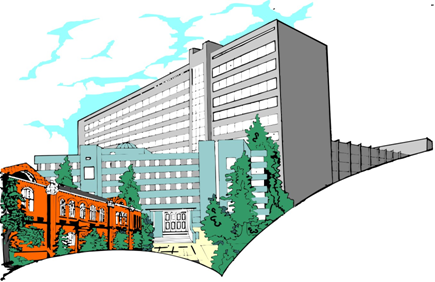 Херсонський державний університетвул. Університетська, . Херсон, 73000, тел./факс: +380 / 552 / 22-62-63, 32-67-05 	офіційний сайт: http://www.kspu.edu; e-mail: office@ksu.kherson.uaПРЕС-РЕЛІЗ30 листопада 2018 року 						контакти:15:30, аудиторія 100 						Оксана Лаврикова									32-67-86(головний корпус ХДУ)	Ніна Чобулда (0509414439)Херсонський державний університет: сучасний стан та перспективи розвиткуУчасники прес-брифінгу:Олександр Співаковський – народний депутат України, перший заступник голови комітету з питань науки і освіти Верховної Ради України, обраний ректор;Члени Наглядової ради ХДУ:Наталія Тюхтенко – в.о. ректора ХДУ. Сергій Хлань - народний депутат України; Андрій Гордєєв - голова Херсонської обласної державної адміністрації; Микола Бабенко - директор фізико-технічного ліцею при ХНТУ та ДНУ; Тарас Бузак - блогер, головний редактор інтернет-видавництва «Херсонська правда»; Алла Малицька - головний лікар Херсонської міської клінічної лікарні ім. Є.Є.Карабелеша; Владислав Мангер - голова Херсонської обласної ради; Федір Нєгой - народний депутат України; Юрій Рожков - депутат Херсонської обласної ради; Роман Романов - засновник холдингу «Автопланета»; Олена Урсуленко - секретар Херсонської міської ради.Мета прес-брифінгу: висвітлення основних орієнтирів та шляхів формування ефективної роботи Херсонського державного університету з урахуванням національних  та європейських  пріоритетів.Довідка: Херсонський державний університет – класичний  заклад вищої освіти ІV рівня акредитації. Це багатопрофільний навчальний, науково-педагогічний та культурно-освітній центр Херсонщини. Головний принцип діяльності професорсько-викладацького колективу ХДУ: «Усе, що створюється в університеті, – для студентів». Це стратегічна лінія діяльності ХДУ, спрямована на формування висококультурної, інтелектуальної, освіченої нації, готової до рівноправного діалогу зі своїми європейськими колегами.